         Kérdések az V. Országos Vadászati Online Vetélkedő II. fordulójához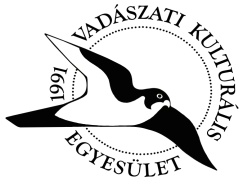 Mi a nyiladék?	(1 pont)Erdészeti út.Erdőrészeket határoló, famentes sáv.Cserkelő út.Mi a vadgazdálkodás?	(1 pont)               a.) A hasznos vad állományának fejlesztése, a kártékony vad állományának                     csökkentése és a vadállomány hasznosítása.               b.) A vadászterület és a vadállomány őrzése szakszerű személyzet - hivatásos                     vadászok – segítségével.c.) A vadgazdálkodási tervek alapján végzett tevékenység összessége.Milyen messziről szimatolhatja meg a szarvas az embert?	(1 pont)100 méterről.  50 méterről.Több száz méterről.Mikor veti le az agancsát a dámbika?	(1 pont)Májusban.A barcogás után késő ősszel.A tél folyamán.Mikor veti le a muflonkos a csigáját?	(1pont)Ősz végén. Tél végén. Soha.  Hogyan viselkedik a megriasztott őz, ha nem érzi az ember szagát?                         (1 pont) Azonnal messzire szalad.Igyekszik minél előbb takarásba menekülni.Rövid ideig menekül, azután visszafordul és igyekszik azonosítani a veszélyt.Melyik az a hagyományos vadászati mód, melynek gyakorlásához 2022-ben teljesültek     (1 pont)a törvényi feltételek?a.) A solymászat.b.) Az agarászat.c.) Az íjászat.Hol költ a tőkés réce?       	(1 pont)Csak odúban.Csak földön.Fészkelőhelye rendkívül változatos.Írd le mi a különbség az agancs és a szarv között! Írd le melyik vadászható vad visel agancsot és melyik szarvat!                                                                                                                                                (3 pont) ……………………………………………………………………………………………………………………………………………….………………………………………………………………………………………………………………………………………………..        …………………………………………………………………………………………………………………………………………………..Melyik fa vagyok én?                                                                                            (2 pont) Az én fám a legkeményebb: régebben küllőket, tengelyeket, fogaskereket is készítettek belőlem. Törzsem olyan, mintha izomkötegek futnának a kérgem alatt. Leveleim oválisak, az oldalerek mentén mintha kicsit meg lennének hajtva, élük finoman fűrészes. Kérgem hosszában csíkozott. Termésem fürtökbe rendeződő apró makkocskákból áll, amelyek háromcsúcsú, világoszöld fellevélen ülnek.	…………………………………………………………………………………….Állítsd sorrendbe súly szerint a felsorolt madarakat, majd húzd alá, amelyik vadászható! (a legkisebbtől indulj)                                                                                                                                                             (5 pont)szarka, tőkés réce, vándorsólyom, fekete rigó, macskabagoly, szajkó, jégmadár, nagy lilik, széncinege,rétisas   12.      Sorolj fel hazánkban vadon élő 5 védett és 5 vadászható emlőst!                                         (5 pont)   13.   Helyezd a felsorolt vadászható vadat a megfelelő helyre a táplálkozása szerint!                   (7 pont)            szajkó, őz, róka, nyest, gímszarvas, vaddisznó, dámszarvas, muflon, borz, nyári lúd, mezei nyúl,            tőkés réce, örvös galamb, aranysakál, szarka, szárcsa, dolmányos varjú, házi görényNövényevő: …………………………………………………………………………………………………………………………………………………..………………………………………………………………………………………………………………………………………………………………………Mindenevő: -----------------------------------------------------------------------------------------------------------------------------------Főleg állati eredetű táplálék, de némi növényi is: --------------------------------------------------------------------------------------------------------------------------------------------------------------------------------------------------------------------------------------------    BEKÜLDÉSI HATÁRIDŐ: 2023. február 28.Név és cím:Életkor és osztály:Iskola neve és címe:Email cím: